Aanmeldformulier onderaannemerschap 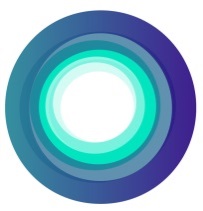 Dit formulier dient te worden ingevuld door de hoofdaannemer, ofwel de zorgaanbieder gecontracteerd door de regio Rijk van Nijmegen.



Stuur het volledig ingevulde formulier naar contracteringregio@nijmegen.nl.
Het ROB streeft ernaar uw aanmelding binnen 4 weken af te handelen. Datum:Gegevens hoofdaannemer
Gegevens hoofdaannemer
Naam hoofdaannemerContactpersoon t.b.v. verzoek 
(naam, telefoonnummer, e-mailadres)Gegevens onderaannemer
Gegevens onderaannemer
Naam beoogd onderaannemerNaam / namen bestuurder(s) onderaannemerKvk-nummerDe productcodes waarvoor u de onderaannemer wil inzetten. Een overzicht van de productcodes vindt u hier: 
https://robregionijmegen.nl/bouwstenen-en-tarieven/